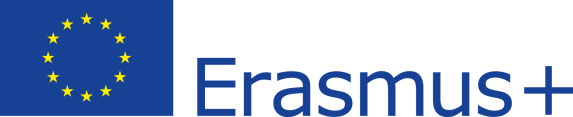 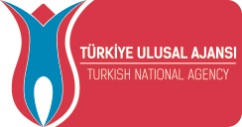 ERASMUS+ STAJ PROGRAMINA BAŞVURU SÜRECİ2020-2021 Akademik Yılı için Başvuru Dönemi03.02.2020 – 26.02.2020ERASMUS+ STAJ PROGRAMINA (ERASMUS+ TRAINEESHIP MOBILITY) BAŞVURU SÜRECİStaj (traineeship), öğrencinin Erasmus programına dâhil olan başka bir ülkede, bir organizasyon ya da işletmede mesleki eğitim alma veya çalışma deneyimi kazanma sürecidir. Staj faaliyeti belirli bir öğretim programı kapsamında yapılan akademik çalışmalara ilişkin araştırma, analiz çalışmaları gibi çalışmalar yapmak üzere kullanılamaz. Staj faaliyeti, öğrencinin öğrencisi olduğu mesleki eğitim alanında uygulamalı iş deneyimi elde etmesidir.Öğrencilerin kendi bilimsel çalışmalarını tamamlamak veya desteklemek üzere yaptıkları çalışmalar, bilimsel araştırma ve projeler staj faaliyeti olarak kabul edilmez. Bu faaliyetlerin staj faaliyeti olabilmeleri için, akademik çalışmalar kapsamında değil, ilgili sektörde ekonomik karşılığı olan mesleki faaliyetler olarak gerçekleştirilmeleri gerekmektedir. Örneğin ürün geliştirme amaçlı olarak; bir araştırma geliştirme (Ar-Ge) şirketinde veya bir firmanın ar-ge biriminde yapılan ya da ekonomik faaliyet gösteren bir firmanın bir üniversite ya da araştırma merkezine yaptırttığı deneysel çalışmalarda ve araştırmalarda çalışmak staj faaliyeti kapsamında değerlendirilir. STAJ YAPILACAK KURUMLARA İLİŞKİN BİLGİLERStaja ev sahipliği yapacak kuruluşlar; işletmeler, eğitim merkezleri, araştırma merkezleri ve Erasmus+ Program Rehberinde belirtilen işletme tanımına uyan diğer kuruluşlar olabilir. Bu çerçevede, uygun bir işletmeden kastedilen büyüklükleri, yasal statüleri ve faaliyet gösterdikleri ekonomik sektör ne olursa olsun, özel veya kamuya ait her tür kurum/kuruluş ile sosyal ekonomi dâhil her tür ekonomik faaliyette bulunan girişimdir.Staj faaliyetinde bulunulacak yurtdışındaki kurumun yükseköğretim kurumu olması halinde, yapılacak çalışma akademik anlamda bir öğrenme faaliyeti olmayıp kurumun genel idaresine yönelik birimlerde uygulamalı çalışma deneyimi elde edilmesidir. Akademik çalışma amaçlı staj faaliyeti gerçekleştirilemez. Aşağıdaki kuruluşlar Erasmus+ kapsamında yükseköğretim staj faaliyeti için uygun değildir: Avrupa Birliği kurumları ve AB ajansları (bkz. https://europa.eu/european-union/about-eu/institutions-bodies_en ) AB programlarını yürüten Ulusal Ajans ve benzeri kuruluşlarSTAJ HAREKETLİLİĞİNDE ASGARİ VE AZAMİ SÜRELERErasmus+ staj programı kapsamında, her seviyede (lisans, yüksek lisans ve doktora) 2-12 ay arasında staj yapılabilir. Ancak Üniversitemize tahsis edilen Erasmus hibesi kapsamında daha fazla öğrenciyi programdan yararlandırmak amacıyla staj faaliyeti süresi Üniversite kararı ile 3 ay olarak sınırlandırılmıştır. Staj faaliyeti süresinin 2 ayın (60 gün) altına düşmemesi gerekmektedir. Mücbir sebepler dışında asgari süre tamamlanmadan öğrencilerin geri dönmesi halinde, faaliyet kabul edilmez ve hibe ödenmez.Staj faaliyetinin  31 Mayıs 2021 tarihinden önce tamamlanmış olması gerekmektedir. Staj hareketliliğinde, staj yapılan işletmenin tatil sebebiyle kapalı olması durumunda stajın kesintiye uğraması söz konusu olabilir. İşletmenin kapalı olduğu süre için hibe ödemesi yapılacak, ancak kapalı olunan süre faaliyet süresine eklenmeyecektir. Asgarî faaliyet süresinin sağlanabilmesi için staj yapılacak işletmenin kapalı olacağı tarihlerin önceden araştırılması gerekmekte, tatil süresi çıkartıldıktan sonra dahi asgarî sürenin sağlandığından emin olunması gerekmektedir. Hafta sonu tatilleri faaliyet süresinden çıkartılacak tatil süresi değildir. Staj süresinin başlangıç-bitiş tarihlerinin belirlenmesi aşamasında bölüm Erasmus/Staj koordinatörlerinden bilgi alınması önemlidir. Bazı fakülteler ders kaydı döneminde ODTÜ’de bulunulması gerektiğinden bu dönemi kapsayan stajları kabul etmemektedirler. Başvuru KoşullarıSon başvuru günü itibariyle genel not ortalamasının (CGPA) lisans öğrencileri için en az 2.50;  lisansüstü öğrencileri için en az 3.00 olması gerekmektedir.Öğrencinin kayıtlı olduğu bölümün müfredatında zorunlu staj dersi olması şartı aranmamaktadır. Ancak gerçekleştirilen stajın, stajın bitiminde bölümler tarafından AKTS (Avrupa Kredi Transfer Sistemi) ile kredilendirilebilir olması ve akademik olarak tanınması şarttır. Müfredatında zorunlu staj dersi olmayan bölümlerde/programlarda kayıtlı olup staj faaliyetinden yararlanan öğrencilerin stajları “International (Graduate) Student Practice” adlı derse saydırılmaktadır.4.sınıf öğrencileri de programa başvurabilir ve mezuniyetlerini takiben en az iki ay olmak üzere 31 Mayıs 2020’e kadar staj faaliyetinden yaralanabilirler. Comenius Programı kaldırıldığı için Eğitim Fakültesi Öğrencileri Erasmus+ Staj Programına öğretmenlik stajlarını yapmak üzere başvurabilirler.Nasıl Başvurulur?Çevrimiçi (Online) ProgramErasmus+ staj programına başvurular 3-26 Şubat 2020 (saat 17.00’ye kadar) tarihleri arasında https://application.metu.edu.tr/?lang=EN adresinden yapılacaktır. Başvuru sırasında öğrencinin staj yapmak istediği kurum tarafından onaylanmış ( antetli, imzalı ve mühürlü) resmi kabul mektubunun taratılmış versiyonu başvuru sistemine yüklemesi gerekmektedir. Kabul mektubunda olması gerekenlerle ilgili bilgiler ofisimizin Erasmus+ Staj Programı başvuru ilanında yer almaktadır. Başvurunun geçerli olabilmesi için, çevrimiçi programdaki “Submit” butonuna basarak sonlandırılması gerekmektedir. Son başvuru tarihine kadar “Submit” edilmemiş başvurular geçersiz sayılacaktır.Başvurunun geçerli sayılabilmesi için kabul mektubunuzun UIO tarafından onaylanması gerekmektedir. UIO başvuru esnasında düzenli olarak kabul mektuplarını sistemden kontrol edecek ve onay verecektir. Düzeltme istenen mektupları, başvuru tarihleri içerisinde sisteme yeniden yüklemek mümkün olacaktır.Başvuruların en geç 26.02.2020 günü 17.00’ye tamamlanması gerekmektedir. Kabul mektuplarının uygunluğu bu tarih ve saate kadar yüklendiği versiyon üzerinden yapılacaktır ve bu saatten sonra düzeltilmiş mektup yüklenemeyecektir.Bu nedenle başvurunun son güne bırakılmaması gerekmektedir!DEĞİŞİM PROGRAMLARI İngilizce Yeterlik Sınavı (DPİYS)Erasmus+ Staj Programı için başvuracak tüm öğrencilerin Değişim Programları İngilizce Yeterlik Sınavı’na (DPİYS) girmeleri 29.02.2020 zorunludur. İlgili sınavın telafisi yapılmayacaktır. Son 2 yıl içinde Yabancı Diller Yüksek Okulu tarafından düzenlenen DPİYS veya İYS sınavına girmiş öğrenciler; 29 Şubat 2020 tarihinde düzenlenecek sınava girmeyebilirler. Bu tercihin mutlaka başvuru formunda işaretlenmiş olması gerekmektedir. Bu tercihi işaretleyen öğrencilerin son iki yıl içindeki en yüksek DPİYS veya İYS notu geçerli olur. Sınava gireceğini işaretleyen öğrenciler daha sonra eski sınavını saydıramaz. Önceki sınav notunu saydıracağını beyan eden öğrencilerin 29 Şubat 2020 tarihindeki sınava girmelerine izin verilmeyecektir.Öğrencilerin bir akademik yıl içerisinde Değişim Programları İngilizce Yeterlilik Sınavı’nı bir kez alma hakları bulunmaktadır. İlgili sınava bir akademik yıl içerisinde birden fazla kez girilemez. Bu nedenle 7 Aralık 2019 tarihinde DPİYS sınavına girmiş öğrenciler 29.02.2020 tarihinde tekrar sınava giremezler.İlgili İngilizce sınavı başvurularının tamamlanmasının ardından gerçekleştirilecek olup, sınavın tarihi ve yeri ico.metu.edu.tr web sitesinde ilan edilecektir.Yerleştirme SüreciGenel başarı notu hesaplanırken not ortalaması % 50, dil başarısı ise % 50 oranında etkili olacaktır.  Ancak öğrencinin ağırlıklı not ortalaması belirlenirken, kümülatif not ortalaması (CGPA), kendi bölümündeki ve dönemindeki diğer öğrencilerin kümülatif not ortalamasına oranlanır. Örnek:Öğrenci CGPA: 3.15Aynı anda öğrenim ve staja başvuranlardan öncelikli olmayan tercihlerinden: -10 puanAynı öğrenim seviyesinde daha önce Erasmus+ programından (Erasmus öğrenim, ICM ya da staj faaliyetinden) yararlanmış olan öğrenciler: her bir yararlananlar : -10 puanAynı öğrenim seviyesinde Aralık 2018’de Erasmus+ ICM programından seçilmiş ve zamanında çekilmemiş olanlar: -10 puanAynı öğrenim kademesi içerisinde daha önceki bir seçim döneminde öğrenim/staj/ICM programına seçilmiş, zamanında çekilmemiş olanlar:-10 puanÇift Anadal öğrencilerinin ikinci anadala başvurması halinde öncelikli olmayan anadaldan: -10 puanEngelli öğrencilere: +10 puan Şehit ve Gazi eş ve çocuklarına : +15 puan2828 sayılı Sosyal Hizmetler Kanunu kapsamında koruma/bakım/barınma almış öğrenciler: +10 puanErasmus+ STAJ Hibe Tablosu (Avro) 2018-20191. ve 2. Grup Program Ülkeleri: 600 €UK, Denmark, Finland, Ireland, Sweden, Iceland, Liechtenstein, Luxembourg, Norway, Germany, Austria, Belgium, France, Cyprus, Netherlands, Spain, Italy, Malta, Portugal, Greece3. Grup Program Ülkeleri: 400 €	Bulgaria, Czech Republic, Estonia, Croatia, Latvia, Lithuania, Hungary, Macedonia, Poland, Romania, Slovakia, Slovenia, SerbiaYerleştirme Sonrası İşlemlerÜniversite Değişim Programları Komisyonu’nca yerleştirme işlemini tamamladıktan sonra, sonuçlar UİO internet sayfasında (www.ico.metu.edu.tr) ilan edilir. Sonuçların ilanı sonrasında UİO öğrencilerle iletişime geçerek karşı kurumlara başvuru sürecinde danışmanlık yapar. Yerleştirme sonrası işlemlerle ilgili dokümanlara  http://ico.metu.edu.tr/useful-documents-1 adresinden ulaşılabilir.Özel İhtiyaç DesteğiEngelli öğrencilere ek hibe ve/veya özel ihtiyaç desteği verilebilmesi için başvuru sırasında belgelendirilmek şartıyla seçilen öğrencilerin seçim sonrası ofisle iletişime geçmeleri gerekmektedir.Faydalı Linkler:www.ico.metu.edu.tr www.ua.gov.tr (Ulusal Ajans)Anlaşmalı üniversitelerin listesihttp://ico.metu.edu.tr/erasmus-eu-agreements-0  - Erasmus Agreements for Student ApplicationDeğişim programları hakkında daha detaylı bilgi için Değişim Programları Yönergesi’ne bakınız:http://ico.metu.edu.tr/erasmus-useful-documentsİlgili bölümün ve dönemin öğrencilerinin CPGA: 2.89Oran: 3.15/2.89 = 1.0925*+1.09=26.09Erasmus başvuru puanı: 3.15x26.09 = 82.18 olarak belirlenir.*%50 ortalama almak için kullanılan not dönüştürme katsayısı=25